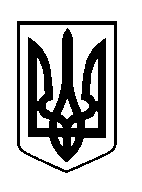 ШОСТКИНСЬКА РАЙОННА РАДАСЬОМЕ СКЛИКАННЯДВАДЦЯТЬ ШОСТА СЕСІЯР І Ш Е Н Н Ям.ШосткаРозглянувши наданою районною державною адміністрацією інформацію «Про стан підготовки підприємств, організацій та соціальної сфери району до роботи в осінньо-зимовий період 2018-2019 роки», керуючись пунктом 16 частини першої статті 43 Закону України «Про місцеве самоврядування в Україні», районна рада вирішила:1. Інформацію про стан підготовки підприємств, організацій та соціальної сфери району до роботи в осінньо-зимовий період 2018-2019 роки прийняти до відома.2. Шосткинській районній державній адміністрації, селищній та сільським радам активізувати роботу щодо завершення виконання заходів з підготовки підприємств, організацій та об’єктів соціальної сфери до роботи в осінньо-зимовий період 2018-2019 роки та забезпечення своєчасного початоку опалювального сезону на підвідомчих територіях.3. Контроль за виконанням цього рішення покласти на постійну комісію районної ради з питань промисловості, транспорту, зв’язку, будівництва, житлово-комунального господарства та підприємництва.Голова                                                                                                    В.О.Долиняк